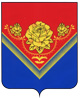 АДМИНИСТРАЦИЯГОРОДСКОГО ОКРУГА ПАВЛОВСКИЙ ПОСАДМОСКОВСКОЙ ОБЛАСТИПОСТАНОВЛЕНИЕг. Павловский ПосадО внесении изменений в муниципальную программу«Формирование современной комфортной городской среды» утвержденную Постановлением Администрации городского округа Павловский Посад Московской области от 22.11.2019 № 2127 (в ред. от 19.03.2019 № 409)В соответствии с Бюджетным кодексом Российской Федерации, постановлением Администрации городского округа Павловский Посад Московской области от 20.10.2017 №1206 «Об утверждении Порядка разработки и реализации муниципальных программ городского округа Павловский Посад Московской области», в связи с уточнением целевых показателей развития и объемов финансирования на 2020 год,ПОСТАНОВЛЯЮ:1. Внести изменения в муниципальную программу «Формирование современной комфортной городской среды», утвержденную постановлением Администрации городского округа Павловский Посад Московской области от 22.11.2019 № 2127 (в ред. от 19.03.2019 № 409), изложив ее в новой редакции (прилагается).2. Опубликовать настоящее постановление в официальном печатном средстве массовой информации городского округа Павловский Посад Московской области «Информационный вестник городского округа Павловский Посад» и разместить на официальном сайте Администрации городского округа Павловский Посад Московской области в сети Интернет. 3. Контроль за исполнением настоящего постановления возложить на Заместителя Главы Администрации городского округа Павловский Посад Московской области Дубинского В.В.Глава городского округа Павловский Посад				                                                         О.Б. Соковиков              Иванкина А.А. 2-34-9208.05.2020№609